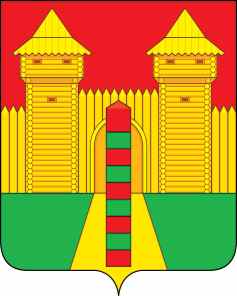 АДМИНИСТРАЦИЯ  МУНИЦИПАЛЬНОГО  ОБРАЗОВАНИЯ «ШУМЯЧСКИЙ  РАЙОН» СМОЛЕНСКОЙ  ОБЛАСТИРАСПОРЯЖЕНИЕот 10.11.2022г. № 264-р        п. ШумячиВ соответствии с постановлением Администрации Смоленской области от 02.12.2013 г. № 993 «Об утверждении Порядка обращения за получением компенсации платы, взимаемой с родителей (законных представителей), за присмотр и уход за детьми в образовательных организациях, реализующих образовательную программу дошкольного образования, находящихся на территории Смоленской области, и ее выплаты» (в редакции постановлений Администрации Смоленской области от 18.04.2014г. № 282, от 31.03.2017г. № 185, от 03.10.2017г. № 657, от 06.07.2018г. № 479, от 18.02.2021г. № 79, от 22.10.2021г. № 672), постановлением Администрации муниципального образования «Шумячский район» Смоленской области от 08.10.2020 г. № 480 «Об определении структурного подразделения Администрации муниципального образования «Шумячский район» Смоленской области и учреждений, ответственных за предоставление государственной услуги по осуществлению выплаты компенсации платы, взимаемой с родителей (законных представителей), за присмотр и уход за детьми в образовательных организациях, реализующих образовательную программу дошкольного образования, находящихся на территории муниципального образования «Шумячский район» Смоленской области» на основании заявлений родителей (законных представителей): 1. Назначить родителям (законным представителям) выплату компенсации платы, взимаемой с родителей (законных представителей), за присмотр и уход за детьми в образовательных организациях, реализующих образовательную программу дошкольного образования, находящихся на территории муниципального образования «Шумячский район» Смоленской области с 01 октября 2022 года (Приложение).2. Контроль за исполнением настоящего распоряжения возложить на И.Г. Кулешову, начальника Отдела по образованию Администрации муниципального образования «Шумячский район» Смоленской области.И.п. Главы муниципального образования «Шумячский район» Смоленской области                                   Г.А. ВарсановаВыплата компенсации платы, взимаемой с родителей (законных представителей), за присмотр и уход за детьми в образовательных организациях, реализующих образовательную программу дошкольного образования, находящихся на территории муниципального образования «Шумячский район» Смоленской области с 01 октября 2022 года (далее – компенсация)О выплате компенсации платы, взимаемой с родителей (законных представителей), за присмотр и уход за детьми в образовательных организациях, реализующих образовательную программу дошкольного образования, находящихся на территории муниципального образования «Шумячский район» Смоленской области с 01 октября 2022 годаПриложение к распоряжению Администрации муниципального образования «Шумячский район» Смоленской области  от 10.11.2022г. № 264-рФамилия, имя, отчество родителя (законного представителя) Фамилия, имя, отчество ребенкаРазмеркомпенсации,процентовПериод выплаты компенсацииПериод выплаты компенсацииНаименование образовательного учреждения Фамилия, имя, отчество родителя (законного представителя) Фамилия, имя, отчество ребенкаРазмеркомпенсации,процентовДатаначалаДата окончанияНаименование образовательного учреждения 1.Марченкова Анастасия АндреевнаГущина София Валерьевна2001.10.202231.10.2022МБДОУ «Шумячский ЦРР – детский сад «Солнышко»2.Марозова Ирина АлександровнаСакович Глеб Иванович2001.10.202230.09.2023МБДОУ «Шумячский ЦРР – детский сад «Солнышко»3.Якубенко Валентина АлександровнаЯкубенко Артём Леонидович7001.10.202231.08.2023МБДОУ «Шумячский ЦРР – детский сад «Солнышко»4.Круторогова Елена СергеевнаКруторогова Александра Максимовна7001.10.202230.09.2023МБДОУ ЦРР «Колокольчик» п. Шумячи5.Степанова Татьяна ЮрьевнаМолчанов Матвей Дмитриевич2001.10.202230.09.2023МБДОУ ЦРР «Колокольчик» п. Шумячи6.Быстрова Татьяна ВикторовнаБондарев Павел Сергеевич5001.10.202228.02.2023МБДОУ ЦРР «Колокольчик» п. Шумячи7.Менькова Анна АлександровнаМеньков Михаил Викторович2001.10.202231.08.2023МБДОУ «Хрусталик»8.Репина Ольга ВячеславовнаЕремеев Данила Андреевич7001.10.202231.07.2023МБДОУ «Хрусталик»9.Иванова Ольга АнатольевнаИванова Таисия Сергеевна7001.10.202230.09.2023МБДОУ «Родничок»10.Иванова Ольга АнатольевнаИванов Тимофей Сергеевич5001.10.202230.09.2023МБДОУ «Родничок»